Каменских Е.А.,заместитель директора МБУ ДО ДДЮТ;Гужбина О.Н.,методист МБУ ДО ДДЮТ  Профессиональное и  личностное развитие  педагогических работников в условиях  реализации инклюзивного образованияЕму сказали: «Невозможно, такое сделать - слишком сложно».«Ну, что же, – он пожал плечами, - А я попробую вначале»Обеспечение реализации права детей с ограниченными возможностями здоровья на образование является одной из важнейших задач государственной политики в области образования. Проблема образования детей с ограниченными возможностями здоровья существовала всегда, и   складывается она из нескольких факторов, являющихся препятствием для развития инклюзивного образования. Одна из главных проблем  состоит в дефиците педагогических кадров, имеющих специальную подготовку, дающую возможность педагогам работать с особенными детьми. Готовность педагога к работе в  инклюзивном  пространстве  включает в себя профессиональную и психологическую готовность:  Эмоциональное принятие детей с различными типами нарушений в развитии (принятие-отторжение)Мотивационные установки (инклюзия – эффективно или фиктивно?)Нравственные принципы, ценностно-смысловые установки восприятия «другого»Личностная готовность, воплощённая в личностных установках на ученика, внутренняя детерминация активности личности педагогаИнформационная готовностьВладение педагогическими технологиямиЗнание основ психологии и коррекционной педагогикиГотовность педагогов моделировать урок, использовать вариативность в процессе обученияЗнание индивидуальных особенностей детейГотовность к профессиональному взаимодействию и обучениюСегодня во  Дворце одним из основных направлений работы является  создание инклюзивной образовательной среды.   Во Дворце детско-юношеского творчества уже несколько лет ведется работа по созданию инклюзивного образовательно-воспитательного  пространства, работает областная инновационная площадка «Разработка и апробация системы психолого-педагогических условий личностного и социально-коммуникативного развития детей с ОВЗ в организации дополнительного образования»  под научным  руководством   кандидата  педагогических  наук, доцента кафедры коррекционной педагогики и специальной психологии  ГБОУ ДПО   НИРО ( Нижний Новгород )  Синёвой  Елены  Борисовны Необходимость работать в новом психологическом и педагогическом пространстве,  ставит педагогов в такие условия, которые вызывают у них потребность в методическом сопровождении и поддержке. Исходя из этого, методическая служба МБУ ДО ДДЮТ выстроила целую систему сопровождения педагогов, работающих с детьми с ОВЗ и детьми-инвалидами.Работа по подготовке педагогов проводится, через различные формы и методы повышения квалификации:организация курсовой подготовки «Психолого-педагогическое сопровождение семей, воспитывающих детей с ОВЗ», «Коррекционная педагогика»;проведение семинаров и мастер-классов по теме: «Создание адаптированной образовательной программы для детей с особыми образовательными потребностями» организация работы   Школы молодого педагога участие и распространение опыта  на   научно-практических районных и областных семинарах и конференциях проведение педагогического совета  по теме: «Создание инклюзивного образовательного пространства»организация работы   творческой группы ДДЮТ по темам:  «Использование специальных методов и приемов обучения в работе с детьми с ОВЗ»; «Психолого-педагогические особенности детей с ОВЗ»; «Требования, предъявляемые к педагогу, работающему с детьми с ОВЗ»; «Особенности взаимодействия педагога с родителями обучающихся с ОВЗ».Один из итогов  работы по повышению профессионального мастерства педагогов дополнительного образования  -    организация и проведение конкурса открытых занятий педагогов МБУ ДО ДДЮТ, работающих с детьми с ОВЗ и детьми-инвалидами -  «Мой практический опыт».  Педагоги показали свой практический опыт работы по взаимодействию с детьми с особенностями в развитии. Каждое из занятий было по-своему интересно своим содержанием и формами работы педагога.    Открытые  занятия по декоративно-прикладному творчеству  вызвали неподдельный интерес обучающихся, которым, несмотря на трудности, обусловленные их заболеванием, удалось справиться с заданием. Наибольший интерес  вызвало занятие   по  реконструкции праздника «Кузьминки», который  был  проведен  в семейной гостиной «Родничок»,  где занимаются как здоровые дети, так и дети с ОВЗ. Праздник получился ярким, веселым и познавательным.  Дети окунулись в историческое прошлое нашего народа, чему способствовали как народные костюмы, в которые они были одеты, так и народные игры и забавы, связанные с праздником.  Положение о конкурсе,  самоанализ занятия  и  фотографии представлены в приложении к статье (Приложение 1).Реализуемая методической службой работа по повышению профессионального мастерства педагогов на сегодняшний день уже дала свои результаты: в процессе профессиональной подготовки у педагогов происходит накопление знаний  в области владений различными педагогическими технологиями, теоретическими знаниями  и практическими навыками; идет постоянное обогащение опыта работы в рамках участия в конкурсах педагогического мастерства, конференциях. Благодаря использованию активных форм обучения у педагогов формируется стремление к  самообразованию и саморазвитию, наблюдается положительная динамика личностной готовности педагогов к работе с детьми с ОВЗ, позитивная динамика профессионального роста.Успехи в профессиональной подготовке педагогического коллектива, несомненно, отражаются на качестве образовательного процесса. Во Дворце увеличивается количество адаптированных дополнительных общеобразовательных программ, индивидуальных учебных планов, ориентированных на детей с ОВЗ и детей-инвалидов, растет количество кружков, готовых принять на обучение особенных детей. Хорошим показателем является участие детей с ОВЗ в работе научного общества учащихся, в летних экологических экспедициях, растущее число победителей областных, региональных, Всероссийских и даже международных конкурсов, Мы понимаем, что как бы ни была хороша выстроенная нами система подготовки педагогических кадров,  она не может оставаться неизменной, в нее необходимо систематически вносить нововведения и поправки с учетом тех требований, которые диктует современная ситуация развития инклюзивного образования и возникающие в связи с этим проблемы.Приложение 1Положение о конкурсеоткрытых занятий педагогов МБУ ДО ДДЮТ,работающих с детьми с ОВЗ и детьми-инвалидами«Мой практический опыт»1. Общие положения1.1. Конкурс открытых занятий педагогов МБУ ДО ДДЮТ, работающих с детьми с ОВЗ и детьми-инвалидами  «Мой практический опыт»  (далее – Конкурс) организуется в Муниципальном бюджетном учреждении дополнительного образования «Дворец детско-юношеского творчества» Кстовского муниципального района (далее – учреждение).1.2. Подготовку и проведение конкурса осуществляет учебно-методический отдел учреждения.2. Цель и задачи конкурсаЦель конкурса: поддержка педагогов, работающих с обучающимися с ограниченными возможностями здоровья (далее – обучающиеся с ОВЗ), повышения их профессионального уровня, распространения передового и инновационного педагогического опыта по формированию инклюзивного пространства.Задачи конкурса: стимулирование профессионального роста и развития творческого потенциала педагогов дополнительного образования;выявление, обобщение и распространение опыта работы педагогов МБУ ДО ДДЮТ по формированию инклюзивного пространства;формирование банка методических материалов, общедоступного для всех педагогов дополнительного образования.Участие в конкурсеУчастниками конкурса могут стать педагогические работники учреждения (педагоги дополнительного образования, педагоги-организаторы, методисты), имеющие опыт работы с детьми с ОВЗ.Организационно-методическое обеспечение конкурса.4.1. Общее руководство организацией и проведением Конкурса осуществляет учебно-методический отдел МБУ ДО ДДЮТ. 4.2. Для организации и проведения Конкурса в МБУ ДО ДДЮТ создается жюри, которое анализирует материалы Конкурса и подводит его итоги, проводит награждение победителей и призеров.4.3. В состав жюри входят: - Председатель жюри - Заместитель председателя жюри - Члены жюри:Конкурс проводится в два этапа: заочный и очный. В ходе заочного этапа жюри проводит экспертную оценку конспекта занятия. Баллы, набранные на заочном этапе, суммируются с баллами очного этапа.Конспекты занятий принимаются  в бумажном и электронном виде методистом …. в срок до …. Второй этап – очный, представляет собой открытое занятие, на котором присутствуют члены жюри. Открытые занятия проводятся  в срок с …. по ……Жюри конкурса дает оценку заочного и очного этапов в соответствии с критериями, и определяет победителя конкурса по результатам двух этапов.  Результаты конкурса размещаются на сайте учреждения.Порядок проведения КонкурсаДля участия в Конкурсе необходимо в указанный период предоставить в учебно-методический отдел МБУ ДО ДДЮТ следующие материалы:заявку на участие в Конкурсе  (оформляется в соответствии с требованиями, изложенными в Приложении № 2);конспект занятия. Конкурсные материалы можно направлять через электронную почту учреждения с пометкой «Открытое занятие педагогов, работающих с детьми с ОВЗ и детьми-инвалидами» 6. Критерии оценивания конкурсной работыКонспекты занятий оцениваются по следующим критериям:Соответствие содержания занятия цели занятия	Учет индивидуальных и возрастных особенностей обучающихся	Структура методической разработки	Соответствие  методов, приемов, средств и технологий обучения цели занятияОткрытые занятия оцениваются по следующим критериям:Владение педагогом технологиями, методами и приемами обучения, необходимыми при взаимодействии с детьми с ОВЗ и детьми-инвалидами.Творческий подход педагога к организации занятия	Коммуникативная компетентность, актерское мастерство, ораторское искусство и педагогическая культура педагога		Достижение цели занятия	СамоанализОценка за каждый критерий от 0 до 3 баллов. Максимальное количество баллов, которое можно набрать в рамках участия в Конкурсе  – 27 баллов.7. Подведение итогов и награждение7.1. Награждение победителей и призеров проводится на итоговом педагогическом совете.    7.2. По итогам конкурса определяются победитель и призеры (1, 2, 3 место). 7.3. Победитель и призеры конкурса награждаются грамотами и памятными подарками, все участники конкурса получают диплом участника.Самоанализ занятияОбщие сведения о занятии:Краткая характеристика группы: состав, возраст, год обучения.Способности и возможности, ожидаемые результаты.Оснащенность занятия: средства обучения, наглядные пособия, технические средства и т.д.Тема занятия:Место занятия в учебном курсе.Степень сложности изучаемого материала в целом и для данной группы в частности.Цели и задачи занятия:Образовательный, воспитательный, развивающий аспекты.Тип Занятий:Какой тип занятия избран.Как осуществляется связь с предыдущим занятием.Структура занятия:Этапы занятия и их последовательность.Целостность занятия.Содержание занятия:Соответствует ли цели и задачам занятия.Используется ли дидактический материал, технические и другие  средства обучения.Развивает ли творческие способности учащихся.Способствует ли развитию интереса к обучению.Какие знания, умения и компетенции формирует.Методы обученияСоответствуют ли цели и задачам занятия.В какой мере обеспечивают развитие познавательной активности детей, их личностных качеств и творческого потенциала.Какова их эффективность.Система работы педагога:Умение организовать работу детей.Управление группой.Определение объема учебного материала.Поведение педагога на занятии (эмоциональность, характер общения)  Роль педагога в создании микроклимата на занятии.Система работы учащихся: Организованность, активность.Отношение к педагогу, к предмету, уровень усвоения знаний и умений.Умение творчески применять знания и умения на практике. Общие результаты занятия.Степень реализации цели и задач занятия.Выполнение запланированного объема.Общая оценка результатов и эффективности занятия.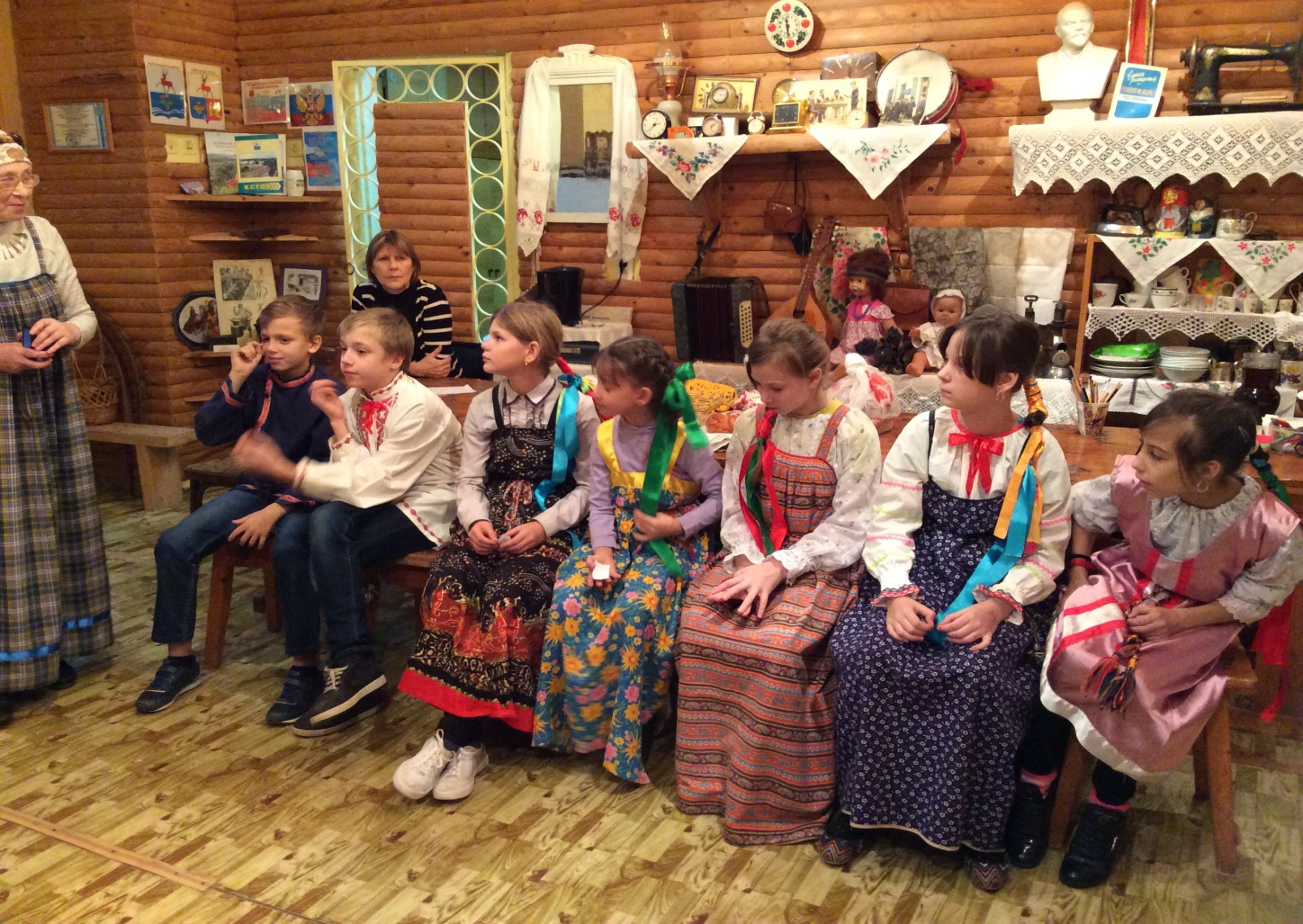 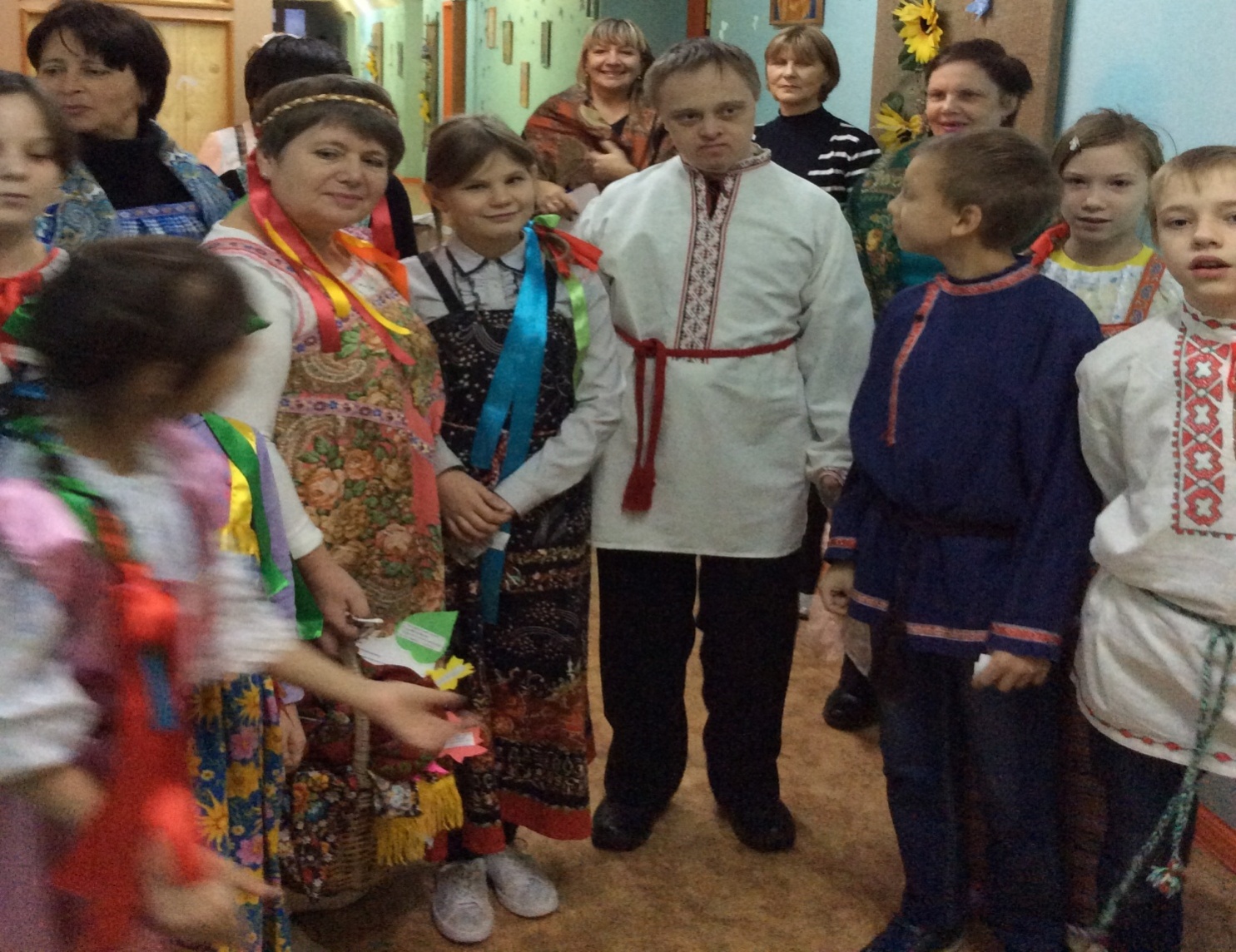 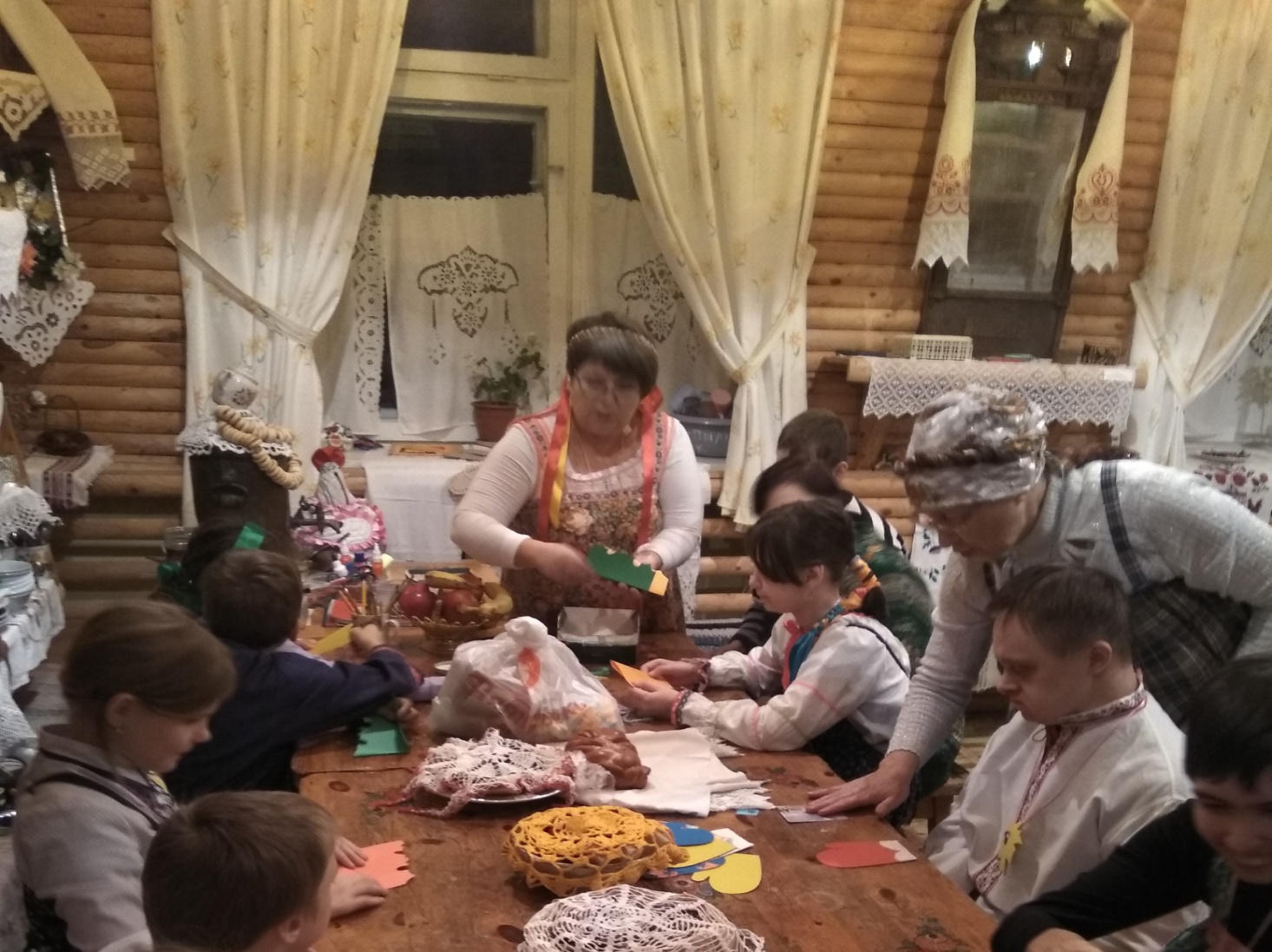 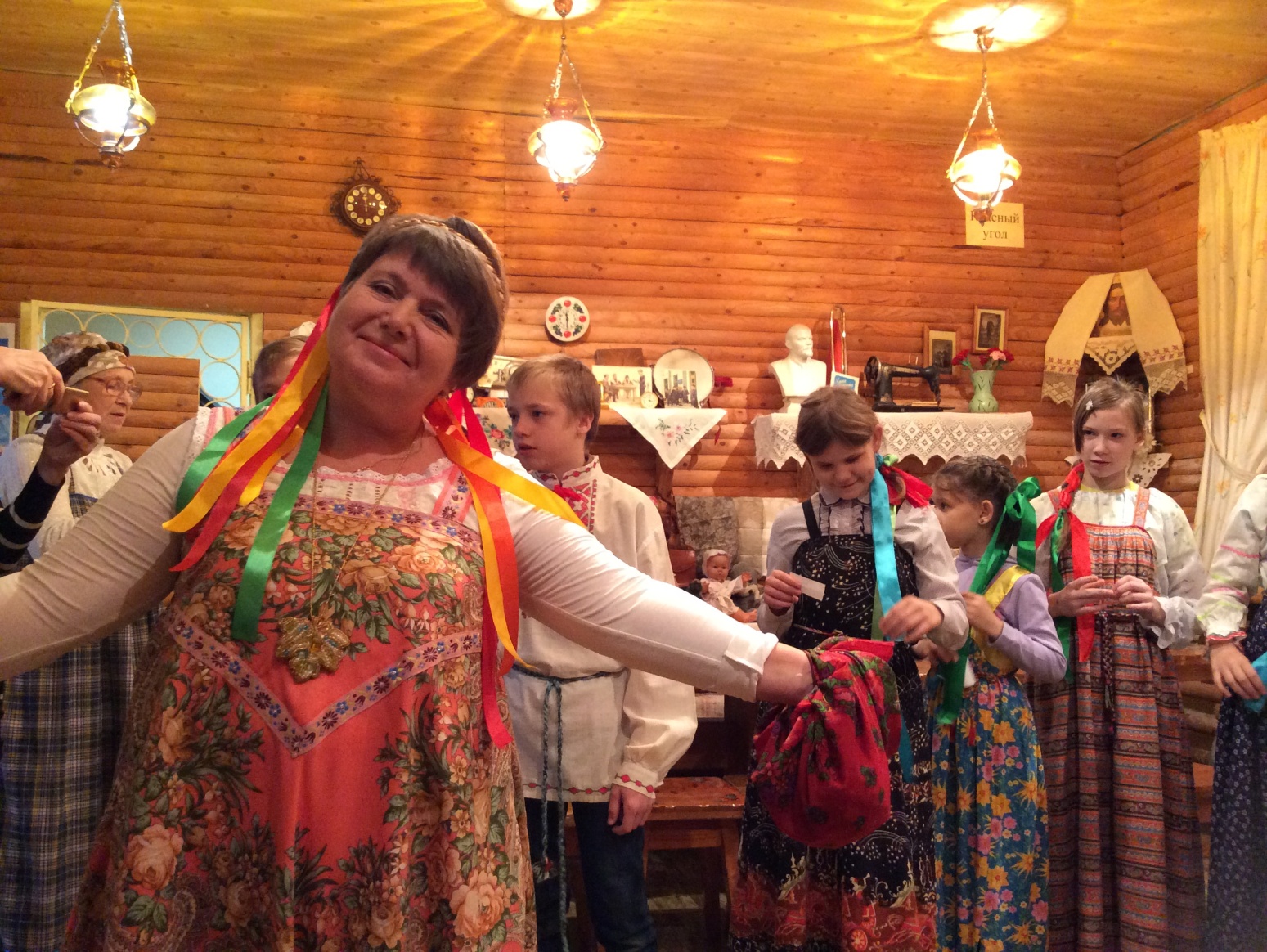 Авторы статьи: заместитель директора МБУ ДО ДДЮТ Каменских Е.А.методист МБУ ДО ДДЮТ Гужбина О.Н.